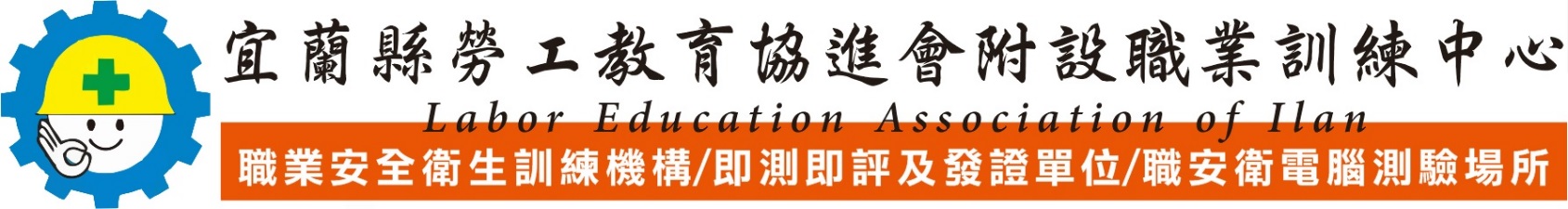 高空工作車操作業人員訓練課程表日 期日 期時 間課            程課            程時數          未達25人則延期開課          未達25人則延期開課          未達25人則延期開課8/17二17：50-18：00報  到  及  開  訓報  到  及  開  訓一.報到時請繳交：1.身分證影本(正反分開各1張)2.一吋相片3張3.訓練費：8500元一.報到時請繳交：1.身分證影本(正反分開各1張)2.一吋相片3張3.訓練費：8500元一.報到時請繳交：1.身分證影本(正反分開各1張)2.一吋相片3張3.訓練費：8500元8/17二18：20-19：20高空工作車相關法規高空工作車相關法規1一.報到時請繳交：1.身分證影本(正反分開各1張)2.一吋相片3張3.訓練費：8500元一.報到時請繳交：1.身分證影本(正反分開各1張)2.一吋相片3張3.訓練費：8500元一.報到時請繳交：1.身分證影本(正反分開各1張)2.一吋相片3張3.訓練費：8500元8/17二19：20-21：20高空工作車構造基礎及原動機相關知識高空工作車構造基礎及原動機相關知識3一.報到時請繳交：1.身分證影本(正反分開各1張)2.一吋相片3張3.訓練費：8500元一.報到時請繳交：1.身分證影本(正反分開各1張)2.一吋相片3張3.訓練費：8500元一.報到時請繳交：1.身分證影本(正反分開各1張)2.一吋相片3張3.訓練費：8500元8/18三17：30-21：30高空工作車作業裝置使用及運轉相關知識高空工作車作業裝置使用及運轉相關知識4一.報到時請繳交：1.身分證影本(正反分開各1張)2.一吋相片3張3.訓練費：8500元一.報到時請繳交：1.身分證影本(正反分開各1張)2.一吋相片3張3.訓練費：8500元一.報到時請繳交：1.身分證影本(正反分開各1張)2.一吋相片3張3.訓練費：8500元8/18三21：30-22：00學科測驗學科測驗0.5一.報到時請繳交：1.身分證影本(正反分開各1張)2.一吋相片3張3.訓練費：8500元一.報到時請繳交：1.身分證影本(正反分開各1張)2.一吋相片3張3.訓練費：8500元一.報到時請繳交：1.身分證影本(正反分開各1張)2.一吋相片3張3.訓練費：8500元8/19四08：00-17：00高空工作車操作實習(含垂直升降型及車載型) <第一組實習>高空工作車操作實習(含垂直升降型及車載型) <第一組實習>8一.報到時請繳交：1.身分證影本(正反分開各1張)2.一吋相片3張3.訓練費：8500元一.報到時請繳交：1.身分證影本(正反分開各1張)2.一吋相片3張3.訓練費：8500元一.報到時請繳交：1.身分證影本(正反分開各1張)2.一吋相片3張3.訓練費：8500元8/20五08：00-17：00高空工作車操作實習(含垂直升降型及車載型) <第二組實習>高空工作車操作實習(含垂直升降型及車載型) <第二組實習>8一.報到時請繳交：1.身分證影本(正反分開各1張)2.一吋相片3張3.訓練費：8500元一.報到時請繳交：1.身分證影本(正反分開各1張)2.一吋相片3張3.訓練費：8500元一.報到時請繳交：1.身分證影本(正反分開各1張)2.一吋相片3張3.訓練費：8500元8/21六08：00-17：00高空工作車操作實習(含垂直升降型及車載型) <第三組實習>高空工作車操作實習(含垂直升降型及車載型) <第三組實習>8一.報到時請繳交：1.身分證影本(正反分開各1張)2.一吋相片3張3.訓練費：8500元一.報到時請繳交：1.身分證影本(正反分開各1張)2.一吋相片3張3.訓練費：8500元一.報到時請繳交：1.身分證影本(正反分開各1張)2.一吋相片3張3.訓練費：8500元8/24日08：00-17：00高空工作車操作實習(含垂直升降型及車載型) <第四組實習>高空工作車操作實習(含垂直升降型及車載型) <第四組實習>8一.報到時請繳交：1.身分證影本(正反分開各1張)2.一吋相片3張3.訓練費：8500元一.報到時請繳交：1.身分證影本(正反分開各1張)2.一吋相片3張3.訓練費：8500元一.報到時請繳交：1.身分證影本(正反分開各1張)2.一吋相片3張3.訓練費：8500元日17：00術科測驗(含垂直升降型及車載型)術科測驗(含垂直升降型及車載型)一.報到時請繳交：1.身分證影本(正反分開各1張)2.一吋相片3張3.訓練費：8500元一.報到時請繳交：1.身分證影本(正反分開各1張)2.一吋相片3張3.訓練費：8500元一.報到時請繳交：1.身分證影本(正反分開各1張)2.一吋相片3張3.訓練費：8500元★電話、傳真或線上方式報名參訓，報名後務必請來電詢問是否報名成功★★電話、傳真或線上方式報名參訓，報名後務必請來電詢問是否報名成功★★電話、傳真或線上方式報名參訓，報名後務必請來電詢問是否報名成功★★電話、傳真或線上方式報名參訓，報名後務必請來電詢問是否報名成功★★電話、傳真或線上方式報名參訓，報名後務必請來電詢問是否報名成功★★電話、傳真或線上方式報名參訓，報名後務必請來電詢問是否報名成功★★電話、傳真或線上方式報名參訓，報名後務必請來電詢問是否報名成功★★電話、傳真或線上方式報名參訓，報名後務必請來電詢問是否報名成功★★電話、傳真或線上方式報名參訓，報名後務必請來電詢問是否報名成功★宜蘭縣勞工教育協進會附設職業訓練中心學科地址：羅東鎮中山路二段123號術科地址：冬山鄉香中路120號聯絡電話：03-9605669  承辦：莊小姐傳真電話：03-9605359電子信箱：g69.g43@msa.hinet.net官方網站：www.levtc.com宜蘭縣勞工教育協進會附設職業訓練中心學科地址：羅東鎮中山路二段123號術科地址：冬山鄉香中路120號聯絡電話：03-9605669  承辦：莊小姐傳真電話：03-9605359電子信箱：g69.g43@msa.hinet.net官方網站：www.levtc.com宜蘭縣勞工教育協進會附設職業訓練中心學科地址：羅東鎮中山路二段123號術科地址：冬山鄉香中路120號聯絡電話：03-9605669  承辦：莊小姐傳真電話：03-9605359電子信箱：g69.g43@msa.hinet.net官方網站：www.levtc.com宜蘭縣勞工教育協進會附設職業訓練中心學科地址：羅東鎮中山路二段123號術科地址：冬山鄉香中路120號聯絡電話：03-9605669  承辦：莊小姐傳真電話：03-9605359電子信箱：g69.g43@msa.hinet.net官方網站：www.levtc.com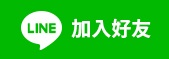 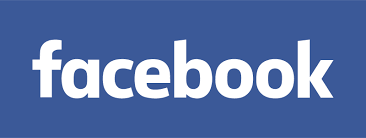 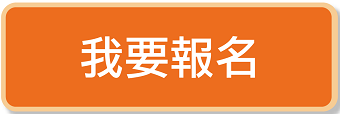 宜蘭縣勞工教育協進會附設職業訓練中心學科地址：羅東鎮中山路二段123號術科地址：冬山鄉香中路120號聯絡電話：03-9605669  承辦：莊小姐傳真電話：03-9605359電子信箱：g69.g43@msa.hinet.net官方網站：www.levtc.com宜蘭縣勞工教育協進會附設職業訓練中心學科地址：羅東鎮中山路二段123號術科地址：冬山鄉香中路120號聯絡電話：03-9605669  承辦：莊小姐傳真電話：03-9605359電子信箱：g69.g43@msa.hinet.net官方網站：www.levtc.com宜蘭縣勞工教育協進會附設職業訓練中心學科地址：羅東鎮中山路二段123號術科地址：冬山鄉香中路120號聯絡電話：03-9605669  承辦：莊小姐傳真電話：03-9605359電子信箱：g69.g43@msa.hinet.net官方網站：www.levtc.com宜蘭縣勞工教育協進會附設職業訓練中心學科地址：羅東鎮中山路二段123號術科地址：冬山鄉香中路120號聯絡電話：03-9605669  承辦：莊小姐傳真電話：03-9605359電子信箱：g69.g43@msa.hinet.net官方網站：www.levtc.com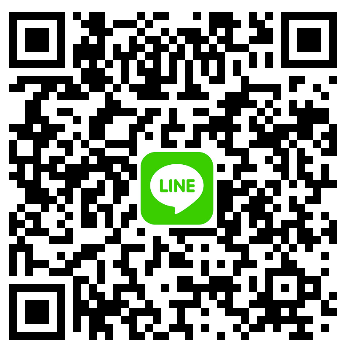 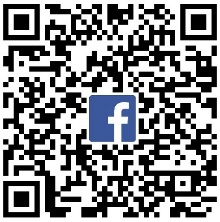 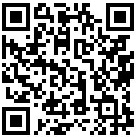 參訓姓名出生年月日身分證字號公司通訊地址公司通訊地址公司通訊地址行動電話公司名稱聯 絡 人電話(日)  分機  分機  分機E-mail行動電話傳真